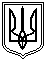 Миколаївська міська радаПостійна комісія міської ради зпитань містобудування, архітектуриі будівництва, регулюванняземельних відносин та екологіїПРОТОКОЛвід 16.12.2019  № 117                                                                       11:00 каб. 511Засідання постійної ,комісії міської ради з питань містобудування, архітектури і будівництва, регулювання земельних відносин та екології  Присутні депутати Миколаївської міської ради VII скликання:Голова постійної комісії – І. КонцевойСекретар постійної комісії – С. Жайворонок Члени постійної комісії: А. Дюмін, В. Карцев, О. Крісенко, М. Пономарьов,  А. Петров, С. Таранова.  Запрошені та присутні:А. Цимбал– директор департаменту архітектури та містобудування – головний архітектор м. Миколаєва;Є. Поляков – заступник директора департаменту архітектури та містобудування Миколаївської міської ради;С. Бондаренко – начальник управління земельних ресурсів Миколаївської міської ради.Ю. Платонов - заступник начальника управління земельних ресурсів Миколаївської міської ради.Н. Таланова - Начальник відділу оформлення правових документів і справляння плати за землю управління земельних ресурсів Миколаївської міської ради;С. Карпусь – начальник відділу земельних відносин управління земельних ресурсів Миколаївської міської ради;Депутати міської ради, представники преси, телебачення.ПОРЯДОК ДЕННИЙ:1. Організаційні питання.2. Розгляд звернень юридичних та фізичних осіб, які надані управлінням земельних ресурсів Миколаївської міської ради та управлінням містобудування та архітектури Миколаївської міської ради до постійної комісії міської ради з питань містобудування, архітектури і будівництва, регулювання земельних відносин та екології щодо оформлення правових документів на земельні ділянки.Доповідач: А. Цимбал – директор департаменту архітектури і містобудування Миколаївської міської ради– головний архітектор м. Миколаєва;  С. Бондаренко – начальник управління земельних ресурсів Миколаївської міської ради; Н. Таланова - начальник відділу оформлення правових документів і справляння плати за землю управління земельних ресурсів Миколаївської міської ради. 3.Розгляд звернень депутатів міської та керівників фракцій до постійної комісії міської ради з питань містобудування, архітектури і будівництва, регулювання земельних відносин та екології щодо оформлення правових документів на земельні ділянки.4.Розгляд звернень юридичних та фізичних осіб до постійної комісії міської ради з питань містобудування, архітектури і будівництва, регулювання земельних відносин та екології щодо оформлення правових документів на земельні ділянки.5. Розгляд звернень відділів, управлінь виконкому, адміністрацій районів та інших установ міста щодо оформлення правових документів на земельні ділянки та інше.      ПИТАННЯ ДО РОЗГЛЯДУ:              Розділ 1Організаційні питання.Обрання секретаря комісії на засіданні від 16.12.2019.РЕКОМЕНДОВАНО: Обрати секретарем комісії на засіданні від 16.12.2019   депутата Миколаївської міської ради С. Жайворонка ПРИСУТНІ 8ЗА 7ПРОТИ 0УТРИМАЛИСЬ 1 (О. Крісенко)Розділ 22. Розгляд звернень юридичних та фізичних осіб, які надані управлінням земельних ресурсів Миколаївської міської ради та департаментом архітектури та містобудування Миколаївської міської ради до постійної комісії міської ради з питань містобудування, архітектури і будівництва, регулювання земельних відносин та екології щодо оформлення правових документів на земельні ділянки (перенесені та нові питання  додаються).Розділ 33. Розгляд звернень депутатів міської ради та керівників фракцій до постійної комісії міської ради з питань містобудування, архітектури і будівництва, регулювання земельних відносин та екології щодо оформлення правових документів на земельні ділянки.      3.1. Від 06.05.19 протокол №106 питання не розглядалось.                         Від 21.05.19 протокол №107 питання не розглядалось.            Від 27.05.19 протокол №108 питання не розглядалось.            Від 24.06.19 протокол №110 питання не розглядалось.Від 23.09.2019 протокол №111 питання не розглядалось.Від 07.10.2019 протокол №112 питання не розглядалось.Від 04.11.2019 протокол №114 питання не розглядалось.Від 11.11.2019 протокол №115 розгляд питання перенесено.Від 02.12.2019 протокол №116 питання не розглядалось.За ініціативою депутата ММР Таранової С. розглянули питання щодо відсутності плану-схеми зупиночного комплексу який розташований по вул. 3 Слобідська (пр. Центральний, 171-д).РЕКОМЕНДОВАНО 14.01.19 протокол №101: Управлінню містобудуванню ММР та управлінню земельних ресурсів ММР підготувати надати на розгляд постійної комісії план-схему зупиночного комплексу який розташований по вул. 3 Слобідська (пр.Центральний, 171-д) та інформацію щодо поділу земельної ділянки та її співорендарів.        12.03.19 вх.№402 управлінням земельних ресурсів ММР надано копію кадастрового плану щодо відведення земельної ділянки для обслуговування нежитлової будівлі ЗК по пр.Центральному,148-а/77.        13.02.19 вх. №418 управлінням містобудування та архітектури ММР надано копії договорів оренди землі.РЕКОМЕНДОВАНО 27.05.19 протокол №108: Управлінню земельних ресурсів ММР надати інформацію депутату ММР Тарановій С. , проте, рекомендація на голосування не ставилась.       19.06.19 вх.№1604 управлінням земельних ресурсів ММР надали план земельної ділянки під зупиночним комплексом який розташований по                 просп. Центральному, 171-Д.РЕКОМЕНДОВАНО:---ПРИСУТНІЗАПРОТИ УТРИМАЛИСЬ     Питання не розглядалось.          3.2. Голова постійної комісії І. Концевой виступив з заявою щодо інформації яка стала відома з засобів масової інформації, стосовно висловлювань одного з члена постійної комісії міської ради  з питань прав людини, законності, гласності, антикорупційної політики, місцевого самоврядування, депутатської діяльності та етики з приводу гальмування чиновниками виконавчого комітету Миколаївської міської ради процесу вирішення земельних питань та неефективності роботи постійної комісії з питань містобудування, архітектури і будівництва, регулювання земельних відносин та екології.           На що, голова постійної комісії, заперечив, та наголосив на тому, що рішення на сесіях Миколаївської міської ради приймають депутати Миколаївської міської ради а не чиновники виконавчого комітету Миколаївської міської ради. Також зауважив, що постійна комісія з питань містобудування, архітектури і будівництва, регулювання земельних відносин та екології являється найбільш працездатною постійною комісією, яка за період своєї діяльності розглянула найбільшу кількість питань. 1.РЕКОМЕНДОВАНО: за пропозицією депутата О. Крісенко, на чергове засідання постійної комісії з питань містобудування, архітектури і будівництва, регулювання земельних відносин та екології запросити голову постійної комісії з питань прав людини, законності, гласності, антикорупційної політики, місцевого самоврядування, депутатської діяльності та етики з метою обговорення вищезазначеного питання.Присутні – 8     За -2 (О. Крісенко, А. Петров)   Проти - 0     Утримались– 6  Примітка: Рекомендація не прийнята за результатами голосування.        2. РЕКОМЕНДОВАНО: за пропозицією депутата О. Крісенко, погодити усі питання порядку денного в яких наявний позитивний висновок департаменту архітектури та містобудування Миколаївської міської та управління земельних ресурсів Миколаївської міської ради.Присутні – 8     За -5    Проти – 1 (С.Таранова)   Утримались–2 (І.Концевой,                                                                                                                          В.Карцев)Примітка: Рекомендація не прийнята за результатами голосування.Розділ 44. Розгляд звернень юридичних та фізичних осіб до постійної комісії міської ради з питань містобудування, архітектури і будівництва, регулювання земельних відносин та екології щодо оформлення правових документів на земельні ділянки.           4.1.Від 17.12.2018 протокол №100 розгляд питання перенесено.                 Від 14.01.19 протокол № 101 розгляд питання перенесено.                 Від 28.02.19 протокол №103 питання не розглядалось.          Від 25.03.19 протокол №104 питання не розглядалось.          Від 06.05.19 протокол №106 питання не розглядалось.          Від 21.05.19 протокол №107 питання не розглядалось.          Від 27.05.19 протокол №108 рекомендація не прийнята за результатами голосування.         Від 10.06.19 протокол №109 питання не розглядалось.         Від 24.06.19 протокол №110 питання не розглядалось.       Від 23.09.2019 протокол №111 питання не розглядалось.                 Від 07.10.2019 протокол №112 питання не розглядалось.                 Від 04.11.2019 протокол №114 питання не розглядалось.                 Від 11.11.2019 протокол №115 розгляд питання перенесено.                 Від 02.12.2019 протокол №116 питання не розглядалось.Звернення  гр. Оруджева С. (вх. №7812 від 10.12.2018) та (вх.№ 1528 від 10.06.19) з проханням повторно розглянути та погодити проект рішення Про продовження гр. Оруджеву С.Ф. на 2 роки оренду земельної ділянки площею 510 кв.м (кадастровий номер 4810136900:01:041:0041), яка надана рішенням міської ради від 23.12.2011 №12/49, зарахувавши її до земель громадської забудови, для завершення реконструкції будівлі під магазин «Дитяче харчування» по вул. Будівельників, 18/7, відповідно до висновку управління містобудування та архітектури ММР від 20.12.2017 №17-4504.Лист Ради Національних Товариств (вх. №7913 від 17.12.2018) з проханням розглянути звернення гр. Оруджева С. щодо продовження оренди земельної ділянки по вул . Будівельників, 18/7.         РЕКОМЕНДОВАНО 11.11.2019 протокол №115 : головному спеціалісту юридичного департаменту Миколаївської міської ради Кравченко О.А. на чергове засідання постійної комісії з питань містобудування, архітектури і будівництва, регулювання земельних відносин та екології надати роз’яснення щодо вище зазначеного питання та відповідності висновку управління містобудування та архітектури ММР від 20.12.2017 №17-4504 нормам чинного законодавства.РЕКОМЕНДОВАНО:---ПРИСУТНІЗАПРОТИ УТРИМАЛИСЬ     Питання не розглядалось.4.2. Від 06.05.19 протокол №106 питання не розглядалось.          Від 21.05.19 протокол №107 питання не розглядалось.          Від 10.06.19 протокол №109 питання не розглядалось.          Від 24.06.19 протокол №110 питання не розглядалось.          Від 23.09.2019 протокол №111 питання не розглядалось.                  Від 07.10.2019 протокол №112 питання не розглядалось.                  Від 04.11.2019 протокол №114 питання не розглядалось.                  Від 11.11.2019 протокол №115 розгляд питання перенесено.                  Від 02.12.2019 протокол №116 питання не розглядалось.Лист голови Миколаївської обласної організації профспілки працівників будівництва Бєлєнкіної Т. та голови асоціації будівельників Миколаївщини Бєседіна М. від 21.03.2019 №9 за вх. №3882/02.02.01-15/14/19 від  22.03.2019р. щодо інформування про знищення будівельної галузі м. Миколаєва та проханням з’ясувати   причини, що стримують і заважають розвитку будівельного комплексу міста Миколаєва.        Примітка: питання внесене до порядку денного згідно листа управління апарату Миколаївської міської ради від 08.04.2019 №861. РЕКОМЕНДОВАНО 27.05.19 протокол №108: на чергове засідання постійної комісії запросити заявника.РЕКОМЕНДОВАНО:---ПРИСУТНІЗАПРОТИ УТРИМАЛИСЬ     Питання не розглядалось.4.3. Від 24.06.19 протокол №110 питання не розглядалось.       Від 23.09.2019 протокол №111 питання не розглядалось.               Від 07.10.2019 протокол №112 питання не розглядалось.               Від 04.11.2019 протокол №114 питання не розглядалось.               Від 11.11.2019 протокол №115 питання не розглядалось.               Від 02.12.2019 протокол №116 питання не розглядалось.Звернення  гр. Веричевої К. (вх. №1304 від 21.05.2019) з проханням відмовити «Молодіжному фонду «Факел» у користуванні земельною ділянкою по вул. Генерала Карпенка, 51б, та повернути її у користування комунального господарства міста Миколаєва.         РЕКОМЕНДОВАНО 01.10.18 протокол №95: Заступнику міського голови Андрієнко Ю.Г. створити робочу групу по перевірці законності діяльності ринку «Факел». До складу якої включити представників структурних підрозділів: управління земельних ресурсів ММР, управління містобудування та архітектури ММР, управління державного архітектурно-будівельного контролю ММР, ГУ Держгеокадастру у Миколаївській області, представників депутатського корпусу ММР Єнтіна В.О., Карцева В.М., Крісенко О.В. та інших (за бажанням).РЕКОМЕНДОВАНО 27.05.2019 протокол №108: управлінню ДАБК ММР на чергове засідання постійної комісії надати інформацію  по вище зазначеній земельній ділянці у межах повноважень.Управлінню земельних ресурсів ММР та управлінням містобудування та архітектури ММР розглянути всі матеріали надані заявником та на підставі чого підготувати проект рішення міської ради про відмову у продовженні користування «Молодіжному фонду «Факел» земельною ділянкою по вул. Генерала Карпенка, 51б.   07.06.2019 вх.№ 1515 управлінню ДАБК ММР повідомляють, що на підставі акту перевірки від 07.12.2018 № 134/2018, Управлінням 10.12.2018 прийнято постанову про накладення на ГО «Факел» штрафних санкцій за правопорушення у сфері містобудівної діяльності у сумі 66276,00 грн. за порушення п. 2 ч. 2 ст. 2 Закону України «Про відповідальність за правопорушення у сфері містобудівної діяльності».        Громадська організація «Факел» - фонд сприяння молодим науковцям і обдарованій молоді, звернувся до суду за позовом до Управління державного архітектурно-будівельного контролю Миколаївської міської ради про визнання протиправною та скасування постанови № 10-2152/22.01-20 від і0.12.2018 року про накладення штрафу за правопорушення у сфері містобудівної діяльності.           Але відповідно до рішення Миколаївського окружного адміністративного суду від 22 травня 2019 року у справі № 400/3210/18, в задоволенні позову ГО «Факел» відмовлено.        Рішення суду першої інстанції набирає законної сили після закінчення строку подання апеляційної скарги всіма учасниками справи в порядку, визначеному ст. 255 КАС України.        25.07.2019 вх.№ 1922 лист ГУ Держгеокадастру у Миколаївській області  в якому повідомляється, що державним інспектором ГУ Держгеокадастру у Миколаївській області  оглянуто земельну ділянку площею 0,2424 га кадастровий номер 4810136300:05:006:0005 будь-якого використання земельної ділянки не встановлено, таким чином відсутні обґрунтовані підстави (документальні підтвердження) вважати, що земельна ділянка використовується з порушенням земельного законодавства.             08.11.2019 вх.№ 2891 заява  гр. Веричевої К. щодо надання копій матеріалів для розгляду постійною комісією.РЕКОМЕНДОВАНО:---ПРИСУТНІЗАПРОТИ УТРИМАЛИСЬ     Питання не розглядалось.        4.4. Від 04.11.2019 протокол №114 питання не розглядалось.               Від 11.11.2019 протокол №115 питання не розглядалось.               Від 02.12.2019 протокол №116 питання не розглядалось.Лист представника обласної ради організації інвалідів «Союз Чорнобиля України» Симоняна Р. за вихідним за вх.№11597/02.02.01-15/14/19 від 17.09.2019 щодо питання забудови скверу «Подвигу ліквідаторів аварії на ЧАЕС».РЕКОМЕНДОВАНО:---ПРИСУТНІЗАПРОТИ УТРИМАЛИСЬ     Питання не розглядалось.4.5. Від 02.12.2019 протокол №116 питання не розглядалось.Звернення Литвиненко М. учасника АТО (вх.№ 2966 від 14.11.2019) з проханням надати дозвіл на виготовлення проекту землеустрою щодо відведення земельної ділянки для будівництва і обслуговування жилого будинку, господарських будівель і споруд орієнтованою площею 1000 кв.м в межах м. Миколаєва поблизу вул. Леваневців, буд. 25/10.РЕКОМЕНДОВАНО:---ПРИСУТНІЗАПРОТИ УТРИМАЛИСЬ     Питання не розглядалось.4.6. Заява ФОП Діденко Л.В. (вх.№ 3191 від 04.12.2019) з проханням надати доручення департаменту внутрішнього фінансового контролю, нагляду та протидії корупції Миколаївської міської ради відтермінувати демонтаж торгівельного павільйону «Продукты 24 часа» який розташований на розі                  пр. Богоявленського – вул. Погранична з метою збереження робочих місць офіційно працевлаштованих працівників та діяльності підприємця для можливості пошуку іншого торгового приміщення та розгляду заяви щодо укладання договору сервітуту.РЕКОМЕНДОВАНО:---ПРИСУТНІЗАПРОТИ УТРИМАЛИСЬ     Питання не розглядалось.Розділ 55. Розгляд звернень відділів, управлінь виконкому, адміністрацій районів та інших установ міста щодо оформлення правових документів на земельні ділянки та інше. 5.1. Від 06.05.19 протокол №106 питання не розглядалось.        Від 21.05.19 протокол №107 питання не розглядалось.        Від 27.05.19 протокол №108 питання не розглядалось.        Від 10.06.19 протокол №109 питання не розглядалось.        Від 24.06.19 протокол №110 питання не розглядалось.        Від 23.09.2019 протокол №111 питання не розглядалось.                Від 07.10.2019 протокол №112 питання не розглядалось.                Від 04.11.2019 протокол №114 питання не розглядалось.                Від 11.11.2019 протокол №115 питання не розглядалось.                Від 02.12.2019 протокол №116 питання не розглядалось.Управління містобудування та архітектури ММР (вх.№5755 від 14.06.18) звертається з проханням розглянути проект рішення міської ради «Про внесення змін та доповнень до рішення Миколаївської міської ради від 14.02.2013 №25/20 «Про затвердження Порядку розміщення пересувних тимчасових споруд для впровадження підприємницької діяльності на території м. Миколаєва».РЕКОМЕНДОВАНО 14.01.19 протокол №101: управлінню містобудування та архітектури ММР на чергове засідання постійної комісії з питань містобудування, архітектури і будівництва, регулювання земельних відносин та екології винести на розгляд комісії проект рішення виконавчого комітету Про затвердження архетипів тимчасових споруд для провадження підприємницької діяльності.           11.02.19 вх.№ 385 управління містобудування та архітектури ММР повідомляють, що проект рішення міської ради «Про затвердження архетипів тимчасових споруд» розміщено на сайті міської ради, та надають проекти архетипів ТС, які були розглянути та затверджені на засіданні архітектурно-містобудівної ради.РЕКОМЕНДОВАНО:---ПРИСУТНІЗАПРОТИ УТРИМАЛИСЬ     Питання не розглядалось.          5.2. Від 02.12.2019 протокол №116 питання не розглядалось.Лист департаменту архітектури та містобудування ММР за вх.№2852 від 06.11.2019 (вих.№ 17-1322/2 від 31.10.2019) щодо погодження місця попереднього розташування тимчасової споруди для провадження підприємницької діяльності щодо укладання договору особистого строкового сервітуту ФОП Федченко С.М. для розміщення групи тимчасових споруд в кількості 4 шт. (кожна по 30 кв.м) на земельній ділянці площею 120 кв.м по вул. Силікатній, поблизу будинку №275 в Центральному районі міста Миколаєва для провадження підприємницької діяльності відповідно до затверджених архетипів.РЕКОМЕНДОВАНО:---ПРИСУТНІЗАПРОТИ УТРИМАЛИСЬ     Питання не розглядалось.        5.3. Від 02.12.2019 протокол №116 питання не розглядалось.Лист департаменту архітектури та містобудування ММР за вх.№2853 від 06.11.2019 (вих.№ 17-4676/3 від 31.10.2019) щодо погодження місця попереднього розташування тимчасової споруди для провадження підприємницької діяльності щодо укладання договору особистого строкового сервітуту ПП «МК-ЕЛІТ» для розміщення тимчасової споруди на земельній ділянці площею 22 кв.м по пр.Богоявленському ріг вул. Пограничної в Інгульському районі міста Миколаєва для провадження підприємницької діяльності відповідно до затверджених архетипів.РЕКОМЕНДОВАНО: Погодити.ПРИСУТНІ 8ЗА 7ПРОТИ 0УТРИМАЛИСЬ 1 (С. Таранова)         5.4. Від 02.12.2019 протокол №116 питання не розглядалось.Лист департаменту архітектури та містобудування ММР за вх.№2854 від 06.11.2019 (вих.№ 17-4680/2 від 31.10.2019) щодо погодження місця попереднього розташування тимчасової споруди для провадження підприємницької діяльності щодо укладання договору особистого строкового сервітуту ПП «МК-ЕЛІТ» для розміщення тимчасової споруди на земельній ділянці площею 25 кв.м по пр.Богоявленському ріг вул. Пограничної в Інгульському районі міста Миколаєва для провадження підприємницької діяльності відповідно до затверджених архетипів.РЕКОМЕНДОВАНО: Погодити.ПРИСУТНІ 8ЗА 7ПРОТИ 0УТРИМАЛИСЬ 1 (С. Таранова)        5.5.Лист управління апарату Миколаївської міської ради за вх.№3034/1 від 25.11.2019 щодо розгляду та погодження проєкту рішення міської ради «Про затвердження плану роботи Миколаївської міської ради на І півріччя 2020 року» з метою формування плану роботи Миколаївської міської ради на ІІ півріччя 2020 року.РЕКОМЕНДОВАНО:---ПРИСУТНІЗАПРОТИ УТРИМАЛИСЬ     Питання не розглядалось.       5.6. Від 06.05.19 протокол №106 питання не розглядалось.         Від 21.05.19 протокол №107 питання не розглядалось.         Від 27.05.19 протокол №108 питання не розглядалось.         Від 10.06.19 протокол №109 питання не розглядалось.         Від 24.06.19 протокол №110 питання не розглядалось.                 Від 23.09.2019 протокол №111 питання не розглядалось.                 Від 07.10.2019 протокол №112 питання не розглядалось.                 Від 04.11.2019 протокол №114 питання не розглядалось.                 Від 11.11.2019 протокол №115 питання не розглядалось.                 Від 02.12.2019 протокол №116 питання не розглядалось.Лист заступника міського голови Омельчука О. (вх.№933 від 15.04.19) щодо розгляду та погодження проекту рішення міської ради (s-de-012) «Про організацію та проведення конкурсу з вибору керуючої компанії індустріального парку «Енергія».РЕКОМЕНДОВАНО:---ПРИСУТНІЗАПРОТИ УТРИМАЛИСЬ     Питання не розглядалось.           5.7. Від 02.12.2019 протокол №116 питання не розглядалось.Лист заступника міського голови Омельчука О. за вх.№2910 від 12.11.2019 (вих.№ 6045/02.02.01-.. від 08.11.2019) щодо розгляду та погодження проєкту рішення міської ради (s-de-014) «Про затвердження Схеми теплопостачання міста Миколаєва».РЕКОМЕНДОВАНО:---ПРИСУТНІЗАПРОТИ УТРИМАЛИСЬ     Питання не розглядалось.       5.8. Від 02.12.2019 протокол №116 питання не розглядалось.Лист першого заступника міського голови Криленко В. за вх.№ 2886 від 08.11.2019 (вих.№5892/02.02.01-.. від 31.10.2019) щодо розгляду проєкту рішення міської ради «Про затвердження Плану діяльності з підготовки проєктів регуляторних актів Миколаївської міської ради на 2020 рік».РЕКОМЕНДОВАНО:---ПРИСУТНІЗАПРОТИ УТРИМАЛИСЬ     Питання не розглядалось.       5.9. Від 06.05.19 протокол №106 питання не розглядалось.        Від 21.05.19 протокол №107 питання не розглядалось.        Від 27.05.19 протокол №108 питання не розглядалось.        Від 10.06.19 протокол №109 питання не розглядалось.        Від 24.06.19 протокол №110 питання не розглядалось.                Від 23.09.2019 протокол №111 питання не розглядалось.                Від 07.10.2019 протокол №112 питання не розглядалось.                Від 04.11.2019 протокол №114 питання не розглядалось.                Від 11.11.2019 протокол №115 питання не розглядалось.                Від 02.12.2019 протокол №116 питання не розглядалось.Управління земельних ресурсів ММР (від 09.02.19 вх.№359) на доручення комісії  направляє технологічні картки адміністративних послуг, що надаються УЗР ММР.РЕКОМЕНДОВАНО:---ПРИСУТНІЗАПРОТИ УТРИМАЛИСЬ     Питання не розглядалось.  5.10. Від 02.12.2019 протокол №116 питання не розглядалось.Лист департаменту з надання адміністративних послуг Миколаївської міської ради за вх.№ 3049 від 26.11.2019 (вих.№ 19.03-03/8957/19 від 25.11.2019) щодо розгляду проєкту рішення міської ради «Про затвердження переліку адміністративних послуг, що надаються через департамент з надання адміністративних послуг Миколаївської міської ради» (s-ap-004).РЕКОМЕНДОВАНО:---ПРИСУТНІЗАПРОТИ УТРИМАЛИСЬ     Питання не розглядалось.       5.11. Лист департаменту житлово-комунального господарства ММР за              вх. №3095 від 28.11.2019 (вих.№1495/08.01.01-.. від 25.11.2019) щодо направлення проєкту Програми поводження з котами і собаками та регулювання чисельності тварин гуманними методами у м. Миколаєві на 2020-2024 роки для розгляду та надання рекомендацій.РЕКОМЕНДОВАНО 02.12.2019 протокол №116: департаменту житлово – комунального господарства ММР винести на розгляд чергової сесії Миколаївської міської ради VII скликання програму поводження з тваринами та регулювання чисельності  безпритульних тварин у м. Миколаєві на 2018-2022 роки розробником якої являється КП ММР «Центр захисту тварин».Міському голові продовжити трудовий договір  директору КП ММР «Центр захисту тварин» О. Голобородському.      Примітка: рекомендація не прийнята за результатами голосування.РЕКОМЕНДОВАНО:---ПРИСУТНІЗАПРОТИ УТРИМАЛИСЬ     Питання не розглядалось.       5.12. Лист управління комунального майна Миколаївської міської ради за вх.№3150 від 03.12.2019 (вих.№ 791/10.01-08/19 від 29.11.2019) щодо розгляду проєкту рішення міської ради «Про надання дозволу на укладання договору позички» (s-fk-764)/РЕКОМЕНДОВАНО:---ПРИСУТНІЗАПРОТИ УТРИМАЛИСЬ     Питання не розглядалось.Голова комісії                                                                     Ігор КОНЦЕВОЙСекретар комісії                                                                        Сергій ЖАЙВОРОНОК